AppendixIntroduction of models in this systematic reviewModels were classified into three categories: (1) ordinary differential equation (ODE) systems, (2) exponential growing (EG) models, and (3) Probabilistic/likelihood-based (PB) models. ODE, EG, and PB models accounted for 57% (32/56), 18% (10/56), and 25% (14/56) of articles, respectively. PB based models, including machine learning techniques and stochastic simulations, were used but not mainly in predicting future trends. (1-7) Among dynamic transmission models, the SEIR structure was used most frequently,(5, 8-11) with adjustments to this structure based on individual research questions.(12-16) EG and PB models were fit to empirical data and computed parameters of interest directly; however, these models also assumed the epidemic would follow a susceptible-infectious-recovery (SIR) or SEIR dynamic. Most data used for model fitting and calibration came from three sources: (1) the number of confirmed cases within Wuhan/Hubei reported by the National Health Commission of China, (17) (2) the adjusted number of cases in Wuhan/Hubei, including cases identified in other provinces but found to have originated in Wuhan/Hubei,(2, 10) and (3) the adjusted number of cases in Wuhan/Hubei after correcting for differential reporting rates across Wuhan/Hubei. (18, 19) Data included cases reported between 1 December 2019 and 10 February 2020. Several studies used other sources of data (10, 20, 21), including global airline traffic flow to and from Wuhan, domestic passenger volumes to and from Wuhan during the Chinese New Year travel season, and real-time travel data from the Baidu® Migration server.Model formulationWe modelled 2019-nCoV transmission to predict the future trend and expected peak date in Wuhan. The population was divided into four compartments: susceptible(S), asymptomatic individuals during the incubation period (E), infectious individuals with symptoms (I) and recovered individuals (R) - (SEIR) structure (see below figure).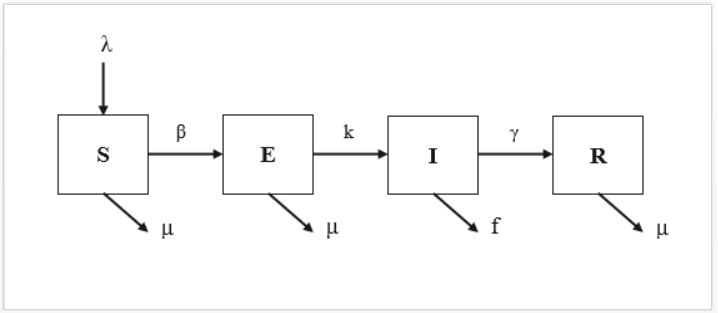 The susceptible individuals became infected by being in contact with the infectious individuals and entered the latent compartment at the transmission rate per day, 𝛽. Individuals in the incubation period progressed to the infectious compartment at a rate of k. Infectious individuals recovered or died at the rate of 𝛾 or f. The natural birth and death rates are λ and 𝜇.The transmission model, with two assumptions, can be represented as a linked system of ordinary differential equations to track the rates of change in the number of people in each health state: Assumption 1: Individuals in incubation period are infectious.S: E: I: R: Assumption 2: Individuals in incubation period are NOT infectious.S: E: I: R: Where N is the total population (N = S + E + I + R).No interventions were considered in this model, but we assumed the current intervention(s) will effectively control R0 and make it an exponential decline over time ( where t is the days after the initial date and α is the exponential decline rate). The dynamic rate at which susceptible individuals, 𝛽t, become infected was determined and calculated via For each four parameters, including reproduction number, incubation period, infectious period and fatality, four values [1st quantile (Q1), median, mean, and 3rd quantile (Q3)] were extracted and inputted our model. In the calibration, the top 20 of 256 best-fit simulations, according to the least mean square error, were used to obtain the best estimates of the epidemic trends. The peak times and eliminations (total infections < 100) time based on normal (median), optimistic and pessimistic scenarios (sensitivity analyses) were our interesting. All analyses were conducted with R software version 3.6.2 (R Foundation for Statistical Computing), and confirmed reported cases between 12–21 February 2020 were download from the China National Health Commission.Reference1.	Riou J, Althaus CL. Pattern of early human-to-human transmission of Wuhan 2019 novel coronavirus (2019-nCoV), December 2019 to January 2020. Euro surveillance : bulletin Europeen sur les maladies transmissibles = European communicable disease bulletin (2020) 25(4). doi: 10.2807/1560-7917.ES.2020.25.4.2000058.2.	Chinazzi M, Davis JT, Ajelli M, Gioannini C, Litvinova M, Merler S, et al. The effect of travel restrictions on the spread of the 2019 novel coronavirus (2019-nCoV) outbreak. medRxiv (2020):2020.02.09.20021261. doi: 10.1101/2020.02.09.20021261.3.	Yang X, Xu T, Jia P, Xia H, Guo L, Ye K. Transportation, Germs, Culture: A Dynamic Graph Model of 2019-nCoV Spread.  (2020).4.	Zhu X, Zhang A, Xu S, Jia P, Tan X, Tian J, et al. Spatially Explicit Modeling of 2019-nCoV Epidemic Trend based on Mobile Phone Data in Mainland China. medRxiv (2020):2020.02.09.20021360. doi: 10.1101/2020.02.09.20021360.5.	Li X, Zhao X, Sun Y. The lockdown of Hubei Province causing different transmission dynamics of the novel coronavirus (2019-nCoV) in Wuhan and Beijing. medRxiv (2020):2020.02.09.20021477. doi: 10.1101/2020.02.09.20021477.6.	Chen Y, Cheng J, Jiang Y, Liu K. A Time Delay Dynamic System with External Source for the Local Outbreak of 2019-nCoV. arXiv e-prints [Internet]. (2020 February 01, 2020). Available from: https://ui.adsabs.harvard.edu/abs/2020arXiv200202590C.7.	Cao Z, Zhang Q, Lu X, Pfeiffer D, Jia Z, Song H, et al. Estimating the effective reproduction number of the 2019-nCoV in China. medRxiv (2020):2020.01.27.20018952. doi: 10.1101/2020.01.27.20018952.8.	Tang B, Wang X, Li Q, Bragazzi NL, Tang S, Xiao Y, et al. Estimation of the Transmission Risk of the 2019-nCoV and Its Implication for Public Health Interventions. J Clin Med (2020) 9(2). Epub 2020/02/13. doi: 10.3390/jcm9020462. PubMed PMID: 32046137.9.	Read JM, Bridgen JRE, Cummings DAT, Ho A, Jewell CP. Novel coronavirus 2019-nCoV: early estimation of epidemiological parameters and epidemic predictions. medRxiv (2020):2020.01.23.20018549. doi: 10.1101/2020.01.23.20018549.10.	Wu JT, Leung K, Leung GM. Nowcasting and forecasting the potential domestic and international spread of the 2019-nCoV outbreak originating in Wuhan, China: a modelling study. The Lancet (2020). doi: 10.1016/S0140-6736(20)30260-9.11.	Li J. A Robust Stochastic Method of Estimating the Transmission Potential of 2019-nCoV. arXiv e-prints [Internet]. (2020 February 01, 2020). Available from: https://ui.adsabs.harvard.edu/abs/2020arXiv200203828L.12.	Shen M, Peng Z, Guo Y, Xiao Y, Zhang L. Lockdown may partially halt the spread of 2019 novel coronavirus in Hubei province, China. medRxiv (2020):2020.02.11.20022236. doi: 10.1101/2020.02.11.20022236.13.	Shen M, Peng Z, Xiao Y, Zhang L. Modelling the epidemic trend of the 2019 novel coronavirus outbreak in China. bioRxiv (2020):2020.01.23.916726. doi: 10.1101/2020.01.23.916726.14.	Zhou T, Liu Q, Yang Z, Liao J, Yang K, Bai W, et al. Preliminary prediction of the basic reproduction number of the Wuhan novel coronavirus 2019-nCoV. J Evid Based Med (2020). Epub 2020/02/13. doi: 10.1111/jebm.12376. PubMed PMID: 32048815.15.	Cao Z, Zhang Q, Lu X, Pfeiffer D, Wang L, Song H, et al. Incorporating Human Movement Data to Improve Epidemiological Estimates for 2019-nCoV. medRxiv (2020):2020.02.07.20021071. doi: 10.1101/2020.02.07.20021071.16.	Zhou C. Evaluating new evidence in the early dynamics of the novel coronavirus COVID-19 outbreak in Wuhan, China with real time domestic traffic and potential asymptomatic transmissions. medRxiv (2020):2020.02.15.20023440. doi: 10.1101/2020.02.15.20023440.17.	National Health Commission of the People's Republic of China. Update on the outbreak of novel coronavirus pneumonia  [cited 2020 March 16]. Available from: www.nhc.gov.cn/.18.	Anastassopoulou C, Russo L, Tsakris A, Siettos C. Data-Based Analysis, Modelling and Forecasting of the novel Coronavirus (2019-nCoV) outbreak. medRxiv (2020):2020.02.11.20022186. doi: 10.1101/2020.02.11.20022186.19.	Zhao S, Lin Q, Ran J, Musa SS, Yang G, Wang W, et al. Preliminary estimation of the basic reproduction number of novel coronavirus (2019-nCoV) in China, from 2019 to 2020: A data-driven analysis in the early phase of the outbreak. bioRxiv (2020):2020.01.23.916395. doi: 10.1101/2020.01.23.916395.20.	Lai S, Bogoch I, Ruktanonchai N, Watts A, Li Y, Yu J, et al. Assessing spread risk of Wuhan novel coronavirus within and beyond China, January-April 2020: a travel network-based modelling study. medRxiv (2020):2020.02.04.20020479. doi: 10.1101/2020.02.04.20020479.21.	Ai S, Zhu G, Tian F, Li H, Gao Y, Wu Y, et al. Population movement, city closure and spatial transmission of the 2019-nCoV infection in China. medRxiv (2020):2020.02.04.20020339. doi: 10.1101/2020.02.04.20020339.Table S1. Quality assessment of included modeling studiesTable S1. Quality assessment of included modeling studiesTable S1. Quality assessment of included modeling studiesTable S1. Quality assessment of included modeling studiesTable S1. Quality assessment of included modeling studiesTable S1. Quality assessment of included modeling studiesTable S1. Quality assessment of included modeling studiesTable S1. Quality assessment of included modeling studiesTable S1. Quality assessment of included modeling studiesTable S1. Quality assessment of included modeling studiesTable S1. Quality assessment of included modeling studiesTable S1. Quality assessment of included modeling studiesTable S1. Quality assessment of included modeling studiesTable S1. Quality assessment of included modeling studiesTable S1. Quality assessment of included modeling studiesTable S1. Quality assessment of included modeling studiesTable S1. Quality assessment of included modeling studiesTable S1. Quality assessment of included modeling studiesStudyAims and objectivesSetting and populationIntervention/comparatorsOutcome measuresModel structure and time horizonModeling methodsParameters, ranges and data sourcesAssumptions explicit and justifiedQuality of data and uncertainty and/or sensitivity analysesMethod of fittingModel validationPresentation of results and uncertaintyInterpretation and discussion of resultsFunding source and conflicts of interestFinal Score (/28) RatingA J Kucharski et al.2212222102022222HighB Tang et al.2222222222022226Very highC You et al.2212222102022222HighC Anastassopoulou et al.2212222202022021HighH Xiong et al.2212222102022222HighJ M Read et al.2210222002022017MediumJ T Wu et al.2212222202022223Very highJ Riou et al.2210222002011217MediumK Mizumoto et al.2210222001022218MediumM Chinazzi et al.2210222002021016MediumM Shen et al.2220222102022221HighS Zhao et al.2211222002022220HighT Liu et al.2211222102022019MediumT Zhou et al.2212222202022223Very highX Li et al.2212222102022222HighZ Cao et al.2210222002022219MediumW Wu et al.2210222002022219MediumS Zhao et al.2211222002022220HighQ Zhao et al.2221222002022221HighY Yang et al.2211222202022222HighS Sanche et al. 2210222001022218MediumJ Li et al.2210212002021015MediumS Jung et al.2212222202022223Very highZ Cao et al.2210222002022219MediumH Geng et al.2221222002022019MediumK Wan et al.2211222102021220HighC Zhou et al.2211222102022019MediumTable S2. Basic information of models targeting COVID-19Table S2. Basic information of models targeting COVID-19Table S2. Basic information of models targeting COVID-19Table S2. Basic information of models targeting COVID-19Table S2. Basic information of models targeting COVID-19Table S2. Basic information of models targeting COVID-19AuthorModel Fitting targetIndicatorsRegion of interestValue was considered before or after the closure (23 January 2020)W MingODE based: SIR modelReported infectionInterventionChinaAfter bX ZhuODE based: SIR modelReported infectionTotal Infections; Peak timeChinaAfterZ WangODE based: SIR modelReported infectionTotal Infections; Peak timeHubei/ChinaAfterW WuODE based: SIR modelReported infectionR0; Peak timeOther aAfterH Yuan ODE based: SIR modelReported infectionInterventionChina/OtherAfterX SunODE based: SIR modelReported infectionR0ChinaAfterA J KucharskiODE based: SEIR modelReported infectionR0WuhanBefore c (Scenario 1);
After (Scenario 2)B TangODE based: SEIR modelAdjust reported infectionsR0; Peak time and size; 
InterventionWuhanBeforeH WangODE based: SEIR modelReported infectionPeak time and size; EliminationChinaAfterJ M. ReadODE based: SEIR modelReported infectionR0; Total Infections; 
Infectious periodWuhanBeforeJ T WuODE based: SEIR modelAdjust reported infectionsR0; Peak timeWuhan/OtherAfterX LiODE based: SEIR modelAdjust reported infectionsPeak timeWuhan/OtherBefore (Wuhan); 
After (Other)J LiODE based: SEIR modelReported infectionR0ChinaAfterL PengODE based: SEIR modelReported infectionTotal Infections; InterventionWuhan/Hubei/ChinaAfterH GengODE based: SEIR modelReported infectionR0ChinaAfterL AiODE based: SEIR modelReported infectionPeak time and sizeHubei/ChinaAfterK WanODE based: SEIR modelReported infectionR0; Infectious period; Incubation; Peak time, size; EliminationWuhanAfterK WanODE based: SEIR modelReported infectionR0; Peak time and sizeWuhan/HubeiAfterN ShaoODE based: SEIR modelReported infectionR0; Total infectionsWuhan/Hubei/China/OtherAfterD LiODE based: Flow-SEIR modelReported infectionInterventionHubei/ChinaAfterQ LiuODE based: Flow-SEIR modelStochastic simulationsPeak time and size; 
Elimination; InterventionHubei/ChinaAfterJ HellwellIndividual based: SEIR modelReported infectionInterventionChinaAfterM ShenODE based: SEIJR modelReported infectionR0; Fatality; Incubation; 
Total Infections; 
Peak time and sizeChinaBeforeM ShenODE based: SEIJR modelReported infectionIncubation; Fatality; 
Total Infections; 
Peak time and size; InterventionHubeiAfterT ZhouODE based: SEIJR modelReported infectionR0ChinaBeforeH XiongODE based: EIR modelReported infectionR0; Peal time and size; 
InterventionChinaAfterC AnastassopoulouODE based: SIRD modelReported infectionR0; Infectious period; FatalityHubeiBeforeZ CaoODE based: SEIRDC modelReported infectionR0WuhanAfterC ZhouODE based: SEIR and SEAIR modelReported infectionR0WuhanAfterS ZhaoEG modelReported infectionR0WuhanBeforeS WEG modelReported infectionPeak sizeChinaAfterZ CaoEG modelReported infectionR0; Infectious periodChinaAfterS JungEG modelReported infectionR0; FatalityWuhanAfterS ZhaoEG modelReported and adjust reported infectionsR0WuhanAfterQ ZhaoEG modelReported infectionR0; Infectious periodWuhanBeforeT LiuEG modelAdjust reported infectionsR0; Incubation; Fatality; 
Peak timeWuhan/China/OtherAfterS SancheEG modelReported infectionR0WuhanAfterJ A. BackerProbabilistic/likelihood-based modelReported infectionPeak time and sizeoutside WuhanAfterJ RiouProbabilistic/likelihood-based modelStochastic simulationsR0WuhanBeforeS A. LauerProbabilistic/likelihood-based modelSelection of casesIncubationChinaNAY YangProbabilistic/likelihood-based modelReported infectionR0; IncubationWuhanAfterC LeungProbabilistic/likelihood-based modelReported infectionIncubationChinaAfterN M. LintonProbabilistic/likelihood-based modelSelection of cases (outside of the epicenter of Hubei Province)IncubationChinaAfterK MizumotoProbabilistic/likelihood-based modelReported infectionR0; Total InfectionsWuhanBefore (laboratory confirmed cases); 
After (epidemiological data)S AiProbabilistic/likelihood-based modelReported infectionInterventionWuhanAfterM BatistaProbabilistic/likelihood-based modelReported infectionR0; Total InfectionsChinaAfterX FuProbabilistic/likelihood-based modelReported infectionTotal InfectionsWuhan/Hubei/China/OtherAfterM ChinazziProbabilistic/likelihood-based modelReported infectionR0WuhanBeforeG ZhouProbabilistic/likelihood-based modelReported infectionR0; Total InfectionsChinaAfterJ LiEG model; Probabilistic/likelihood-based model; ODE based: SEIR modelReported infectionR0WuhanAfterC YouProbabilistic/likelihood-based model; 
EG model; ODE based: SIR modelReported infectionR0; Infectious periodChina/Hubei/OtherAfterT ZengODE based modelReported infectionR0; Total Infections; Peak timeChinaAfterFootnote: a Other regions other than Hubei in China; b infection data after 23 January 2020 were used; c only infection data before 23 January 2020 were used.Abbreviation: ODE, Ordinal Differential Equation; SIR, Susceptible-Infected-Recovered; SEIR, Susceptible-Exposed-Infectious-Recovered; SEIJR, Susceptible-Exposed-Infectious-Isolated-Recovered; EIR, Exposed-Infectious-Recovered; SIRD, Susceptible-Infected-Recovered-Dead; SEIRDC, Susceptible-Exposed-Infectious-Recovered-Dead-Auxiliary variable; SEAIR, Susceptible-Exposed-Asymptomatic-Infectious-Recovered; EG, Exponential Growth; R0, the reproduction number.  Footnote: a Other regions other than Hubei in China; b infection data after 23 January 2020 were used; c only infection data before 23 January 2020 were used.Abbreviation: ODE, Ordinal Differential Equation; SIR, Susceptible-Infected-Recovered; SEIR, Susceptible-Exposed-Infectious-Recovered; SEIJR, Susceptible-Exposed-Infectious-Isolated-Recovered; EIR, Exposed-Infectious-Recovered; SIRD, Susceptible-Infected-Recovered-Dead; SEIRDC, Susceptible-Exposed-Infectious-Recovered-Dead-Auxiliary variable; SEAIR, Susceptible-Exposed-Asymptomatic-Infectious-Recovered; EG, Exponential Growth; R0, the reproduction number.  Footnote: a Other regions other than Hubei in China; b infection data after 23 January 2020 were used; c only infection data before 23 January 2020 were used.Abbreviation: ODE, Ordinal Differential Equation; SIR, Susceptible-Infected-Recovered; SEIR, Susceptible-Exposed-Infectious-Recovered; SEIJR, Susceptible-Exposed-Infectious-Isolated-Recovered; EIR, Exposed-Infectious-Recovered; SIRD, Susceptible-Infected-Recovered-Dead; SEIRDC, Susceptible-Exposed-Infectious-Recovered-Dead-Auxiliary variable; SEAIR, Susceptible-Exposed-Asymptomatic-Infectious-Recovered; EG, Exponential Growth; R0, the reproduction number.  Footnote: a Other regions other than Hubei in China; b infection data after 23 January 2020 were used; c only infection data before 23 January 2020 were used.Abbreviation: ODE, Ordinal Differential Equation; SIR, Susceptible-Infected-Recovered; SEIR, Susceptible-Exposed-Infectious-Recovered; SEIJR, Susceptible-Exposed-Infectious-Isolated-Recovered; EIR, Exposed-Infectious-Recovered; SIRD, Susceptible-Infected-Recovered-Dead; SEIRDC, Susceptible-Exposed-Infectious-Recovered-Dead-Auxiliary variable; SEAIR, Susceptible-Exposed-Asymptomatic-Infectious-Recovered; EG, Exponential Growth; R0, the reproduction number.  Footnote: a Other regions other than Hubei in China; b infection data after 23 January 2020 were used; c only infection data before 23 January 2020 were used.Abbreviation: ODE, Ordinal Differential Equation; SIR, Susceptible-Infected-Recovered; SEIR, Susceptible-Exposed-Infectious-Recovered; SEIJR, Susceptible-Exposed-Infectious-Isolated-Recovered; EIR, Exposed-Infectious-Recovered; SIRD, Susceptible-Infected-Recovered-Dead; SEIRDC, Susceptible-Exposed-Infectious-Recovered-Dead-Auxiliary variable; SEAIR, Susceptible-Exposed-Asymptomatic-Infectious-Recovered; EG, Exponential Growth; R0, the reproduction number.  Footnote: a Other regions other than Hubei in China; b infection data after 23 January 2020 were used; c only infection data before 23 January 2020 were used.Abbreviation: ODE, Ordinal Differential Equation; SIR, Susceptible-Infected-Recovered; SEIR, Susceptible-Exposed-Infectious-Recovered; SEIJR, Susceptible-Exposed-Infectious-Isolated-Recovered; EIR, Exposed-Infectious-Recovered; SIRD, Susceptible-Infected-Recovered-Dead; SEIRDC, Susceptible-Exposed-Infectious-Recovered-Dead-Auxiliary variable; SEAIR, Susceptible-Exposed-Asymptomatic-Infectious-Recovered; EG, Exponential Growth; R0, the reproduction number.  Table S3. Basic reproduction number (R0) extracted from modelsTable S3. Basic reproduction number (R0) extracted from modelsTable S3. Basic reproduction number (R0) extracted from modelsTable S3. Basic reproduction number (R0) extracted from modelsTable S3. Basic reproduction number (R0) extracted from modelsTable S3. Basic reproduction number (R0) extracted from modelsFirst authorModelMean/MedianCI/RangeRegion of interestR was considered before or after the lockdown (23 January 2020)W WuODE based: SIR model2.23(1.54, 2.92)Other *R0W WuODE based: SIR model1.91(1.48, 2.34)OtherRc C YouODE based: SIR model2.30(1.10, 3.90)ChinaR0C YouODE based: SIR model5.00(3.30, 7.00)HubeiR0C YouODE based: SIR model5.40(4.60, 6.20)OtherR0C YouODE based: SIR model2.10(1.00, 3.30)ChinaRcC YouODE based: SIR model1.00(0.40, 1.70)HubeiRcC YouODE based: SIR model1.50(1.10, 2.00)OtherRcH SunODE based: SIR model7.67(5.21, 10.13)HubeiR0H SunODE based: SIR model6.24(4.67, 7.81)ChinaR0H SunODE based: SIR model1.01(0.58, 1.44)HubeiRcH SunODE based: SIR model0.77(0.34, 1.20)ChinaRcA J KucharskiODE based: SIRD mode2.35(1.15, 4.77)WuhanR0A J KucharskiODE based: SIRD mode1.05(0.41, 2.39)WuhanRcB TangODE based: SEIR model6.47(5.71, 7.23)WuhanR0J M. ReadODE based: SEIR model3.11(2.39, 4.13)WuhanR0J T WuODE based: SEIR model (baseline)2.68(2.47, 2.86)WuhanR0J T WuODE based: SEIR model (Model 1)2.53(2.32, 2.71)WuhanR0J T WuODE based: SEIR model (Model 2)2.42(2.22, 2.60)WuhanR0X LiODE based: SEIR model5.00NAWuhanR0X LiODE based: SEIR model1.40(1.19, 1.61)BeijingRcK WanODE based: SEIR model3.00(2.80, 3.10)ChinaRcJ LiODE based: SEIR modelNA(8.00, 14.00)84 cities in ChinaR0Z CaoODE based: SEIR model3.24NAWuhanR0H GengODE based: SEIR modelNA(2.38, 2.72)China mainlandRcK WanODE based: SEIR model1.44(1.40, 1.47)WuhanRcC ZhouODE based: SEIR model2.12(2.04, 2.18)WuhanRcH XiongODE based: SEIR model2.70NAChinaR0C YouProbabilistic/likelihood-based model3.02(2.02, 4.42)ChinaR0C YouProbabilistic/likelihood-based model3.33(2.12, 5.06)HubeiR0C YouProbabilistic/likelihood-based model2.68(1.75, 3.94)OtherR0C YouProbabilistic/likelihood-based model2.28(1.73, 2.99)ChinaRcC YouProbabilistic/likelihood-based model2.50(1.91, 3.32)HubeiRcC YouProbabilistic/likelihood-based model1.84(1.47, 2.33)OtherRcC YouEG model3.74(2.50, 6.01)ChinaR0C YouEG model3.76(2.05, 7.44)HubeiR0C YouEG model3.69(2.28, 6.47)OtherR0C YouEG model1.65(1.46, 1.91)ChinaRcC YouEG model1.94(1.64, 2.37)HubeiRcC YouEG model1.62(0.86, 2.99)OtherRcS ZhaoEG model2.56(2.49, 2.63)WuhanR0T LiuEG model4.50(4.40, 4.60)ChinaR0T LiuEG model4.40(4.30, 4.60)WuhanR0T LiuEG model0.60(0.40, 0.70)OtherRcC AnastassopoulouODE based: SIRD mode (Scenario 1 on 16 Jan)4.80(3.36, 6.67)HubeiR0C AnastassopoulouODE based: SIRD mode (Scenario 1 on 17 Jan)4.60(3.56, 5.65)HubeiR0C AnastassopoulouODE based: SIRD mode (Scenario 1 on 18 Jan)5.14(4.25, 6.03)HubeiR0C AnastassopoulouODE based: SIRD mode (Scenario 1 on 19 Jan)6.09(5.02, 7.16)HubeiR0C AnastassopoulouODE based: SIRD mode (Scenario 1 on 20 Jan)7.09(5.84, 8.35)HubeiR0C AnastassopoulouODE based: SIRD mode (Scenario 2 on 16 Jan)4.15(2.92, 5.38)HubeiR0C AnastassopoulouODE based: SIRD mode (Scenario 2 on 17 Jan)3.98(3.11, 4.85)HubeiR0C AnastassopoulouODE based: SIRD mode (Scenario 2 on 18 Jan)4.39(3.67, 5.11)HubeiR0C AnastassopoulouODE based: SIRD mode (Scenario 2 on 19 Jan)5.15(4.30, 6.01)HubeiR0C AnastassopoulouODE based: SIRD mode (Scenario 2 on 20 Jan)6.01(4.93, 7.08)HubeiR0C ZhouODE based: SEAIR model2.05NAWuhanRcH XiongODE based: EIR model2.70NAChinaRcM ShenODE based: SEIJR model4.71(4.50, 4.92)ChinaR0T ZhouODE based: SEIJR modelNA(2.80, 3.90)ChinaRcJ RiouProbabilistic/likelihood-based model2.20(1.40, 3.80)WuhanR0K MizumotoProbabilistic/likelihood-based model7.05(6.11, 8.18)WuhanR0K MizumotoProbabilistic/likelihood-based model3.24(3.16, 3.32)WuhanRcM ChinazziProbabilistic/likelihood-based model2.40(2.20, 2.60)WuhanR0Y YangProbabilistic/likelihood-based model3.77(3.51, 4.05)WuhanRcT LiuProbabilistic/likelihood-based model4.50(4.30, 4.60)ChinaR0T LiuProbabilistic/likelihood-based model4.40(4.30, 4.60)WuhanR0T LiuProbabilistic/likelihood-based model0.60(0.40, 0.70)OtherRcT ZhouProbabilistic/likelihood-based modelNA(2.80, 3.90)ChinaR0Y YangProbabilistic/likelihood-based model3.77(3.51, 4.05)WuhanR0N ShaoProbabilistic/likelihood-based model3.12NAWuhanR0N ShaoProbabilistic/likelihood-based model3.02NAHubeiR0N ShaoProbabilistic/likelihood-based model3.04NAChinaR0Z CaoEG model4.08(3.37, 4.77)ChinaRcS ZhaoEG model2.24(1.96, 2.55)WuhanR0S ZhaoEG model3.58(2.89, 4.39)WuhanR0S ZhaoEG model5.71(4.24, 7.54)WuhanR0Q ZhaoEG model5.70(3.40, 9.20)WuhanR0Q ZhaoEG model5.10(3.40, 7.50)WuhanR0S SanchEG modelNA(4.70, 6.60)WuhanR0S JungEG model2.10(2.00, 2.20)WuhanR0S JungEG model3.20(2.70, 3.70)WuhanR0J LiODE based: SEIR model4.38(3.63, 5.13)WuhanR0J LiODE based: SEIR model3.41(3.16, 3.65)WuhanRcFootnote: * Other regions other than Hubei in China.Abbreviation: ODE, Ordinal Differential Equation; SIR, Susceptible-Infected-Recovered; SIRD, Susceptible-Infected-Recovered-Dead; SEIR, Susceptible-Exposed-Infectious-Recovered; EG, Exponential Growth; SEAIR, Susceptible-Exposed-Asymptomatic-Infectious-Removed; EIR, Exposed-Infectious-Recovered; SEIJR, Susceptible-Exposed-Infectious-Isolated-Recovered; R0, Basic reproduction number; Rc, Controlled reproduction number.Footnote: * Other regions other than Hubei in China.Abbreviation: ODE, Ordinal Differential Equation; SIR, Susceptible-Infected-Recovered; SIRD, Susceptible-Infected-Recovered-Dead; SEIR, Susceptible-Exposed-Infectious-Recovered; EG, Exponential Growth; SEAIR, Susceptible-Exposed-Asymptomatic-Infectious-Removed; EIR, Exposed-Infectious-Recovered; SEIJR, Susceptible-Exposed-Infectious-Isolated-Recovered; R0, Basic reproduction number; Rc, Controlled reproduction number.Footnote: * Other regions other than Hubei in China.Abbreviation: ODE, Ordinal Differential Equation; SIR, Susceptible-Infected-Recovered; SIRD, Susceptible-Infected-Recovered-Dead; SEIR, Susceptible-Exposed-Infectious-Recovered; EG, Exponential Growth; SEAIR, Susceptible-Exposed-Asymptomatic-Infectious-Removed; EIR, Exposed-Infectious-Recovered; SEIJR, Susceptible-Exposed-Infectious-Isolated-Recovered; R0, Basic reproduction number; Rc, Controlled reproduction number.Footnote: * Other regions other than Hubei in China.Abbreviation: ODE, Ordinal Differential Equation; SIR, Susceptible-Infected-Recovered; SIRD, Susceptible-Infected-Recovered-Dead; SEIR, Susceptible-Exposed-Infectious-Recovered; EG, Exponential Growth; SEAIR, Susceptible-Exposed-Asymptomatic-Infectious-Removed; EIR, Exposed-Infectious-Recovered; SEIJR, Susceptible-Exposed-Infectious-Isolated-Recovered; R0, Basic reproduction number; Rc, Controlled reproduction number.Footnote: * Other regions other than Hubei in China.Abbreviation: ODE, Ordinal Differential Equation; SIR, Susceptible-Infected-Recovered; SIRD, Susceptible-Infected-Recovered-Dead; SEIR, Susceptible-Exposed-Infectious-Recovered; EG, Exponential Growth; SEAIR, Susceptible-Exposed-Asymptomatic-Infectious-Removed; EIR, Exposed-Infectious-Recovered; SEIJR, Susceptible-Exposed-Infectious-Isolated-Recovered; R0, Basic reproduction number; Rc, Controlled reproduction number.Footnote: * Other regions other than Hubei in China.Abbreviation: ODE, Ordinal Differential Equation; SIR, Susceptible-Infected-Recovered; SIRD, Susceptible-Infected-Recovered-Dead; SEIR, Susceptible-Exposed-Infectious-Recovered; EG, Exponential Growth; SEAIR, Susceptible-Exposed-Asymptomatic-Infectious-Removed; EIR, Exposed-Infectious-Recovered; SEIJR, Susceptible-Exposed-Infectious-Isolated-Recovered; R0, Basic reproduction number; Rc, Controlled reproduction number.Table S4. Indicators extracted from models (Incubation, Infectious period, Total infections and Fatality)Table S4. Indicators extracted from models (Incubation, Infectious period, Total infections and Fatality)Table S4. Indicators extracted from models (Incubation, Infectious period, Total infections and Fatality)Table S4. Indicators extracted from models (Incubation, Infectious period, Total infections and Fatality)Table S4. Indicators extracted from models (Incubation, Infectious period, Total infections and Fatality)First authorModelMean/MedianCI/RangeRegion of interestIncubationK WanODE based: SEIR model3(2.80, 3.10)ChinaM ShenODE based: SEIJR model (isolation)5.03(4.93, 5 .12)ChinaM ShenODE based: SEIJR model (lockdown)5.2(5.20, 5.20)ChinaT LiuEG model4.8(1.00, 14.00)Other *J A. BackerProbabilistic/likelihood-based model6.4(5.50, 7.50)Wuhan J A. BackerProbabilistic/likelihood-based model6.1(5.30, 7.30)Wuhan J A. BackerProbabilistic/likelihood-based model6.1(5.20, 7.40)Wuhan S A. LauerProbabilistic/likelihood-based model7.92(3.97, 24.98)ChinaS A. LauerProbabilistic/likelihood-based model3.11(2.20, 6.08)ChinaS A. LauerProbabilistic/likelihood-based model14(5.00, 21.00)ChinaY YangProbabilistic/likelihood-based model4.75(3.00, 7.20)ChinaC LeungProbabilistic/likelihood-based model1.7(0.00, 3.44)ChinaC LeungProbabilistic/likelihood-based model1.8(0.17, 3.43)ChinaC LeungProbabilistic/likelihood-based model1.8(0.17, 3.43)ChinaC LeungProbabilistic/likelihood-based model17.1(5.93, 28.27)ChinaC LeungProbabilistic/likelihood-based model6.9(0.00, 14.87)ChinaC LeungProbabilistic/likelihood-based model6.9(0.00, 15.33)ChinaN M. LintonProbabilistic/likelihood-based model5(4.20, 6.00)ChinaN M. LintonProbabilistic/likelihood-based model5.4(4.30, 6.60)ChinaN M. LintonProbabilistic/likelihood-based modelNA(4.30, 6.60)ChinaN M. LintonProbabilistic/likelihood-based modelNA(5.00, 6.30)ChinaN M. LintonProbabilistic/likelihood-based model5.8(5.20, 6.50)ChinaN M. LintonProbabilistic/likelihood-based model6(5.30, 6.70)ChinaInfectious periodC AnastassopoulouODE based: SIRD mode (Scenario 1)20(18.00, 22.00)ChinaC AnastassopoulouODE based: SIRD mode (Scenario 2)12(11.00, 13.00)ChinaJ M. ReadODE based: SEIR model1.6(0.35, 3.23)WuhanK WanODE based: SEIR model14NAWuhanZ CaoEG modelNA(0.00, 2.30)ChinaC YouProbabilistic/likelihood-based model; EG model; ODE based: SIR model10.91(3.17, 18.65)ChinaTotal infectionsX ZhuODE based: SIR model (Scenario 2)14137NAChinaX ZhuODE based: SIR model (Scenario 3)411082NAChinaZ WangODE based: SIR model75000NAChinaZ WangODE based: SIR model37000NAHubeiJ M. ReadODE based: SEIR model21022(11090, 33490)WuhanL PengODE based: SEIR modelNA(12900, 160000)OtherL PengODE based: SEIR modelNA(20000, 260000)HubeiL PengODE based: SEIR modelOver 55000NAWuhanM ShenODE based: SEIJR model (Isolation)8042(4199, 11884)ChinaM ShenODE based: SEIJR model (lockdown)128960(39362, 218560)HubeiM ShenODE based: SEIJR model (lockdown)348750(84140, 613360)ChinaT ZengODE based model46000NAChinaK MizumotoProbabilistic/likelihood-based model983006(759475, 1296258)WuhanM BatistaProbabilistic/likelihood-based model1200000NAChinaX FuProbabilistic/likelihood-based model79467(71348, 96569)ChinaX FuProbabilistic/likelihood-based model64261(57993, 76056)HubeiX FuProbabilistic/likelihood-based model46607(41245, 58129)WuhanX FuProbabilistic/likelihood-based model13906(12727, 15901)OtherN ShaoProbabilistic/likelihood-based model48060NAWuhanN ShaoProbabilistic/likelihood-based model78480NAChinaFatalityC AnastassopoulouODE based: SIRD mode (Scenario 1)2.94(2.89, 3.00)ChinaC AnastassopoulouODE based: SIRD mode (Scenario 2)0.58(0.57, 0.59)ChinaM ShenODE based: SEIJR model (Isolation)11.02(9.26, 12.78)ChinaM ShenODE based: SEIJR model (lockdown)3.44(3.19, 3.70)ChinaT LiuEG model2.8NAHubeiT LiuEG model0.24NAOtherS JungEG model8.4(5.30, 12.30)WuhanK MizumotoProbabilistic/likelihood-based model4.5(4.02, 5.31)WuhanFootnote: * Other regions other than Hubei in China.Abbreviation: ODE, Ordinal Differential Equation; SEIR, Susceptible-Exposed-Infectious-Recovered; SEIJR, Susceptible-Exposed-Infectious-Isolated-Recovered; EG, Exponential Growth; SIRD, Susceptible-Infected-Recovered-Dead; SIR, Susceptible-Infected-Recovered. Footnote: * Other regions other than Hubei in China.Abbreviation: ODE, Ordinal Differential Equation; SEIR, Susceptible-Exposed-Infectious-Recovered; SEIJR, Susceptible-Exposed-Infectious-Isolated-Recovered; EG, Exponential Growth; SIRD, Susceptible-Infected-Recovered-Dead; SIR, Susceptible-Infected-Recovered. Footnote: * Other regions other than Hubei in China.Abbreviation: ODE, Ordinal Differential Equation; SEIR, Susceptible-Exposed-Infectious-Recovered; SEIJR, Susceptible-Exposed-Infectious-Isolated-Recovered; EG, Exponential Growth; SIRD, Susceptible-Infected-Recovered-Dead; SIR, Susceptible-Infected-Recovered. Footnote: * Other regions other than Hubei in China.Abbreviation: ODE, Ordinal Differential Equation; SEIR, Susceptible-Exposed-Infectious-Recovered; SEIJR, Susceptible-Exposed-Infectious-Isolated-Recovered; EG, Exponential Growth; SIRD, Susceptible-Infected-Recovered-Dead; SIR, Susceptible-Infected-Recovered. Footnote: * Other regions other than Hubei in China.Abbreviation: ODE, Ordinal Differential Equation; SEIR, Susceptible-Exposed-Infectious-Recovered; SEIJR, Susceptible-Exposed-Infectious-Isolated-Recovered; EG, Exponential Growth; SIRD, Susceptible-Infected-Recovered-Dead; SIR, Susceptible-Infected-Recovered. Footnote: * Other regions other than Hubei in China.Abbreviation: ODE, Ordinal Differential Equation; SEIR, Susceptible-Exposed-Infectious-Recovered; SEIJR, Susceptible-Exposed-Infectious-Isolated-Recovered; EG, Exponential Growth; SIRD, Susceptible-Infected-Recovered-Dead; SIR, Susceptible-Infected-Recovered. Table S5. Intervention SummaryTable S5. Intervention SummaryTable S5. Intervention SummaryTable S5. Intervention SummaryFirst authorModelMethodResultW MingODE a based: SIR b modelEfficacy of diagnosis (rate)If 70% efficacy rate could be achieved, the forecasting number of cases would drop dramatically to 11,056 as of 10 February compared to 115,355 without public health interventions. H YuanODE based: SIR modelLockdownTo make an extra 30 days gain, under the low or high reproduction number (1.4 or 2.92), the control measures have to reduce 87% or 95% of the secondary infections generated by the imported cases.J HellwellIndividual based: SEIR c modelIsolationIf 80% of contacts to be traced and isolated with a reproduction number of 2.5, 90% of the outbreaks can be controlled.B TangODE based: SEIR modelQuarantine and Isolation (rate)Increasing quarantine rate by 5, 10, 15, or 20 folds will bring forward the peak by 4.2, 6.5, 7.9 or 9 days, and lead to a reduction of the peak value in terms of the number of infected individuals by 76.9%, 87.9%, 91.5%, or 93.3%.H GengODE based: SEIR modelLockdownThe infection curve slowed down smoothly, and the peak value of latent and infected population decreased by 45.71% and 29.90%, respectively, after travel restriction.Q LiuODE based: Flow-SEIR modelSelf-protection and IsolationIf all people were in a completely ideal state of self-protection and isolation, the peak will decrease by 89.68% on average. If not, the peak will increase by 20.4%.D LiODE based: Flow-SEIR modelLockdownIf the intervention was 1 day of delay, about 1,800 people will finally be at risk. However, provincial level traffic blockage can only alleviate 21.06%–22.38% of the peak number of the infections.H XiongODE based: EIR d modelLockdownIf the starting date of intervention is delayed for 1, 3, or 7 days than the date 23 January, the peak infected population will increase about 6,351, 21,621, or 65,929 individuals.M ShenODE based: SEIJR e modelLockdownThis suggests that the current lockdown strategy may eventually prevent 219,790 (44,773–394,800) 2019-nCoV infections and 6,695 (1,741–11,650) deaths—that is, 62.53% (59.98–65.08%) of infections and 59.91% (56.87–62.95%) deaths, compared with no intervention. Further, if the lockdown has been delayed for 7 or 14 days, the number of confirmed cases at peak will increase to 18,095 (8,618–28,274) and 25,194 (11,634–39,667). S AiProbabilistic/likelihood-based modelLockdownIf the intervention was delayed by 1 or 2 days, there would be 722 or 1,462 extra 2019-nCoV cases respectively.Abbreviation: ODE, Ordinal Differential Equation; SIR, Susceptible-Infected-Recovered; SEIR, Susceptible-Exposed-Infectious-Recovered; EIR, Exposed-Infectious-Recovered; SEIJR, Susceptible-Exposed-Infectious-Isolated-Recovered.Abbreviation: ODE, Ordinal Differential Equation; SIR, Susceptible-Infected-Recovered; SEIR, Susceptible-Exposed-Infectious-Recovered; EIR, Exposed-Infectious-Recovered; SEIJR, Susceptible-Exposed-Infectious-Isolated-Recovered.Abbreviation: ODE, Ordinal Differential Equation; SIR, Susceptible-Infected-Recovered; SEIR, Susceptible-Exposed-Infectious-Recovered; EIR, Exposed-Infectious-Recovered; SEIJR, Susceptible-Exposed-Infectious-Isolated-Recovered.Abbreviation: ODE, Ordinal Differential Equation; SIR, Susceptible-Infected-Recovered; SEIR, Susceptible-Exposed-Infectious-Recovered; EIR, Exposed-Infectious-Recovered; SEIJR, Susceptible-Exposed-Infectious-Isolated-Recovered.Table S6. Model parameters, estimated values and forecasts for China under two assumptionsTable S6. Model parameters, estimated values and forecasts for China under two assumptionsTable S6. Model parameters, estimated values and forecasts for China under two assumptionsTable S6. Model parameters, estimated values and forecasts for China under two assumptionsTable S6. Model parameters, estimated values and forecasts for China under two assumptionsParameterAssumption 1Assumption 1Assumption 2Assumption 2ParameterEstimated valuesSD/RangeEstimated valuesSD/RangeR02.150.152.140.16Incubation5.190.535.170.50Infectious period11.871.3512.001.51Fatality2.68%0.67%2.43%0.39%Peak time17 March12-22 March2 March13 February - 5 MarElimination7 May25 April – 21 May17 May8-27 MayMean square error (20 best-fit)17,9441,14027,7501,754Footnote: Assumption 1, individuals in incubation period are infectious; assumption 2, Individuals in incubation period are not infectious.
Abbreviation: R0, the reproduction number; SD, standard deviation.Footnote: Assumption 1, individuals in incubation period are infectious; assumption 2, Individuals in incubation period are not infectious.
Abbreviation: R0, the reproduction number; SD, standard deviation.Footnote: Assumption 1, individuals in incubation period are infectious; assumption 2, Individuals in incubation period are not infectious.
Abbreviation: R0, the reproduction number; SD, standard deviation.Footnote: Assumption 1, individuals in incubation period are infectious; assumption 2, Individuals in incubation period are not infectious.
Abbreviation: R0, the reproduction number; SD, standard deviation.Footnote: Assumption 1, individuals in incubation period are infectious; assumption 2, Individuals in incubation period are not infectious.
Abbreviation: R0, the reproduction number; SD, standard deviation.